PREPARING YOU FOR SURGERY	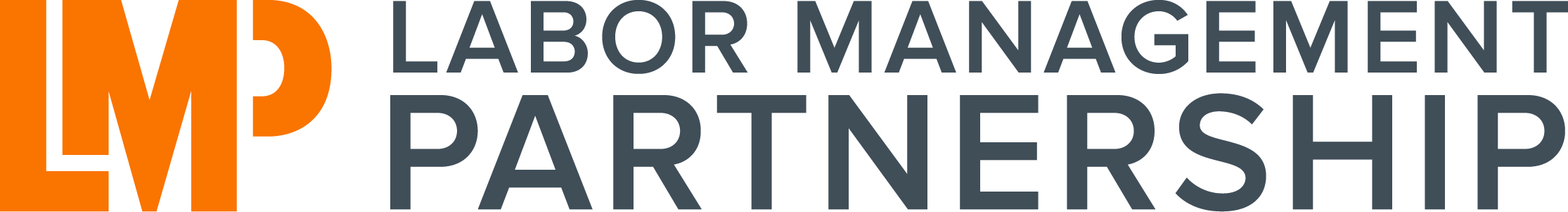 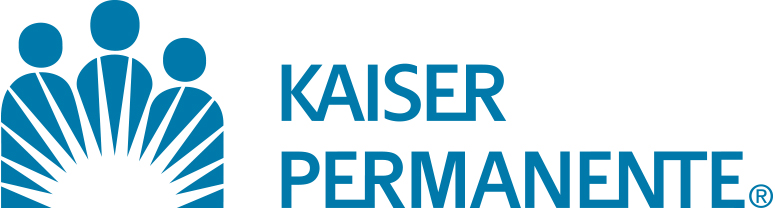 PATIENT CHECKLISTUse this form to ‘check’ off each event as you complete them, to make sure all steps are followed in preparation for your surgery.Important Note: Failure to complete all necessary appointments and activities may result in cancellation of your surgery.NAME: LAST NAME, FIRST	MR#:Surgery Date:	Provider:Based on your Kaiser benefits, the cost share for this procedure is: $ 	. If you have a Deductible plan, please visit our website at www.kp.org/deductibleplans or call 1-800-390-3507 for detailed benefit information.Before Your Surgery / Procedure:Please expect the following appointments and activities before the date of your surgery or procedure.Peri-Operative Medicine Clinic (POM) Telephone Appointment: A medical assistant from the POM Clinic will contact you at least 2 days prior to your pre-operative appointments to collect information. (Patients 17 and under will not receive a phone call.) If you do not receive a call, please contact the clinic at 650-742-2823.POM In-Person Appointment(s) 4th Fl. Medical Office Building. (Please take the blue elevators) Nurse Practitioner, Anesthesiology, and/or Pre-Admitting RepresentativePlease bring a list of all medications you are currently taking to this appointment:Pre-Admission Office will contact you to update your personal information at least 3 days prior to surgery. If you do not receive a call please contact 650-742-2323.Nurse Educator will contact you 1 to 3 days prior to surgery with final instructions. If you do not receive a call, please contact 650-742-3083.Day Before Surgery/Procedure:Please call the Admitting Department after 1:00 p.m. to confirm your admission time. If your surgery is on a Monday, please call on the Friday before, to receive your admission time. Contact number: 650-742-2318.Do not eat or drink anything after midnight the day before surgery except medications as instructed. No candy, No gum, and only a sip of water for medications.If you will be going home the same day of your surgery, you will need to confirm that you have an accompanied ride home from the hospital. No patients will be discharged home in a taxi or via other public transportation.Day of Surgery/Procedure:If you were NOT instructed to go to the lab on the day of surgery, then go directly to the Admitting Office. Otherwise, please go to the Admitting Office after your labs have been drawn.Bring your photo ID and Kaiser Health Plan Card. Patients under 18, bring your social security number.Bring cost share if payment has not been made in advance. LEAVE ALL OTHER VALUABLES AT HOME.After Your Surgery/Procedure:Post-Operative Appointments: